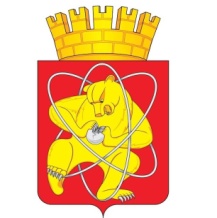 Городской округ «Закрытое административно – территориальное образование Железногорск Красноярского края»АДМИНИСТРАЦИЯ ЗАТО г. ЖЕЛЕЗНОГОРСК ПОСТАНОВЛЕНИЕ19.09.2023 										№ 1894г. ЖелезногорскО внесении изменений в постановление Администрации ЗАТО г. Железногорск от 07.10.2022 № 2090 «Об утверждении Календарного плана проведения официальных физкультурных мероприятий и спортивных мероприятий ЗАТО Железногорск на 2023 год»В соответствии с Федеральным законом от 04.12.2007 № 329-ФЗ «О физической культуре и спорте в Российской Федерации», Федеральным законом от 06.10.2003 № 131-ФЗ «Об общих принципах организации местного самоуправления в Российской Федерации», постановлением Администрации ЗАТО г. Железногорск от 20.03.2012 № 482 «Об утверждении порядка формирования Календарного плана проведения официальных физкультурных мероприятий и спортивных мероприятий ЗАТО Железногорск», руководствуясь Уставом городского округа «Закрытое административно-территориальное образование Железногорск Красноярского края»,ПОСТАНОВЛЯЮ:Внести в постановление Администрации ЗАТО г. Железногорск от 07.10.2022 № 2090 «Об утверждении Календарного плана проведения официальных физкультурных мероприятий и спортивных мероприятий ЗАТО Железногорск на 2023 год» следующие изменения: В Приложении к постановлению в части II «Участие спортсменов ЗАТО Железногорск в официальных физкультурных мероприятий и спортивных мероприятиях различного уровня и подготовка к ним»:В разделе 2 «Комплексные и отдельные спортивные мероприятия»:1.1.1.1. Пункт 2.1 АДАПТИВНЫЙ СПОРТ дополнить подпунктом 2.1.13 в следующей редакции:1.1.1.2. В пункте 2.3 БОКС подпункт 2.3.1 изложить в следующей редакции:Управлению внутреннего контроля Администрации ЗАТО                               г. Железногорск (В.Г. Винокурова) довести до сведения населения настоящее постановление через газету «Город и горожане».3.	Отделу общественных связей Администрации ЗАТО г. Железногорск (И.С. Архипова) разместить настоящее постановление на официальном сайте Администрации ЗАТО г. Железногорск в информационно-телекоммуникационной сети «Интернет».4.	Контроль над исполнением настоящего постановления возложить на исполняющего обязанности заместителя Главы ЗАТО г. Железногорск по социальным вопросам Ю.А.Грудинину.5.	Настоящее постановление вступает в силу после его официального опубликования.            Глава ЗАТО г. Железногорск	           	               Д.М. Чернятин№ п/п№ пунктаНаименование мероприятияСроки проведенияМесто проведенияКоличество  участников мероприятияОтветственная организация (орган)2.1. АДАПТИВНЫЙ СПОРТ2.1. АДАПТИВНЫЙ СПОРТ2.1. АДАПТИВНЫЙ СПОРТ2.1. АДАПТИВНЫЙ СПОРТ2.1. АДАПТИВНЫЙ СПОРТ2.1. АДАПТИВНЫЙ СПОРТ2.1. АДАПТИВНЫЙ СПОРТ172.1.13Спартакиада инвалидов Красноярского края «Спорт без границ»сентябрьг. Красноярск8МКУ "УФКиС", 
МАУ "КОСС"№ п/п№ пунктаНаименование мероприятияСроки проведенияМесто проведенияКоличество  участников мероприятияОтветственная организация (орган)2.3. БОКС2.3. БОКС2.3. БОКС2.3. БОКС2.3. БОКС2.3. БОКС2.3. БОКС202.3.1Краевой турнир памяти ЗТР Ю.А.Спицына сентябрьг. Красноярск6МКУ "УФКиС", 
МАУ "КОСС"